What to do today1. Read a poemRead Certainty. Read the poem twice: once in your head and once out loud. What did you like about the poem? What did you dislike?  What patterns can you find?Watch the poem being performed:https://www.youtube.com/watch?v=3IUIymdLjK4Was it as you expected? What did you notice in the performance?2. Remind yourself about adverbs of possibilityUse the PowerPoint on Adverbs of Possibility or if this is not possible then remind yourself using the Revision Cards. Complete Adverbs of Possibility Sentences. 3.  Now for some writingThink about your life in six-month’s time. What possibilities could be there? What can you be sure about? Record your ideas on the Table of Certainty.  Try turning some of your ideas into a poem. You could use some of the patterns from Matt Abbott’s poem. Well done. Show your poem to a grown-up. Show them the patterns that you have included. Try these Fun-Time ExtrasMake a recording of your poem and share it with someone else. Use the Table of Certainty to interview others about their ideas of the future. What will they possibly, maybe and certainly be doing?CertaintyAmongst the chaos and confusion, the only certainty I’ve got, is that in six-month’s time, we’ll be tying the knot.Our honeymoon might be a beer garden. Our wedding meal, a bag of crisps. But we’ll count our smiles as favours, and high-fives as wedding gifts. Our band might be karaoke. Our cake, from corner shop.Our first dance in our kitchen with flutes of fizzy pop. Decorations made out of pasta and toilet rolls galore. Whatever changes in the next few months, of one thing I am sure. In six months’ time, we’ll be husband and wife,And none of this will feel real.In six months’ time: it’s the rest of our lives, and our love will be stronger than steel. By Matt AbbottAdverbs of Possibility – Revision CardAdverbs of Possibilityperhapsmaybepossibly probablysurelydefinitelycertainlyAdverbs of Possibility SentencesRead these sentences. Underline the verbs. Add an adverb of possibility to each sentence. (Look at the list on the previous page.) 1. _________________, Maria and Matt are looking forward to their wedding.2. A wedding party in lockdown would _______________ be a challenge. 3. They are _____________ unlucky to have to plan a wedding in lockdown. 4. If you want to have a memorable time, you should _____________ think creatively. 5. ________________, Matt thought that his poem would make people smile.6. People can ________________ identify with the situation that they are in.7.   If I was planning a celebration, I would ________________ use music as part of it.8.  ________________ cheerful dance music could create the right atmosphere.  Table of CertaintyIn Six-Month’s TimeTry writing your ideas as a poem here. 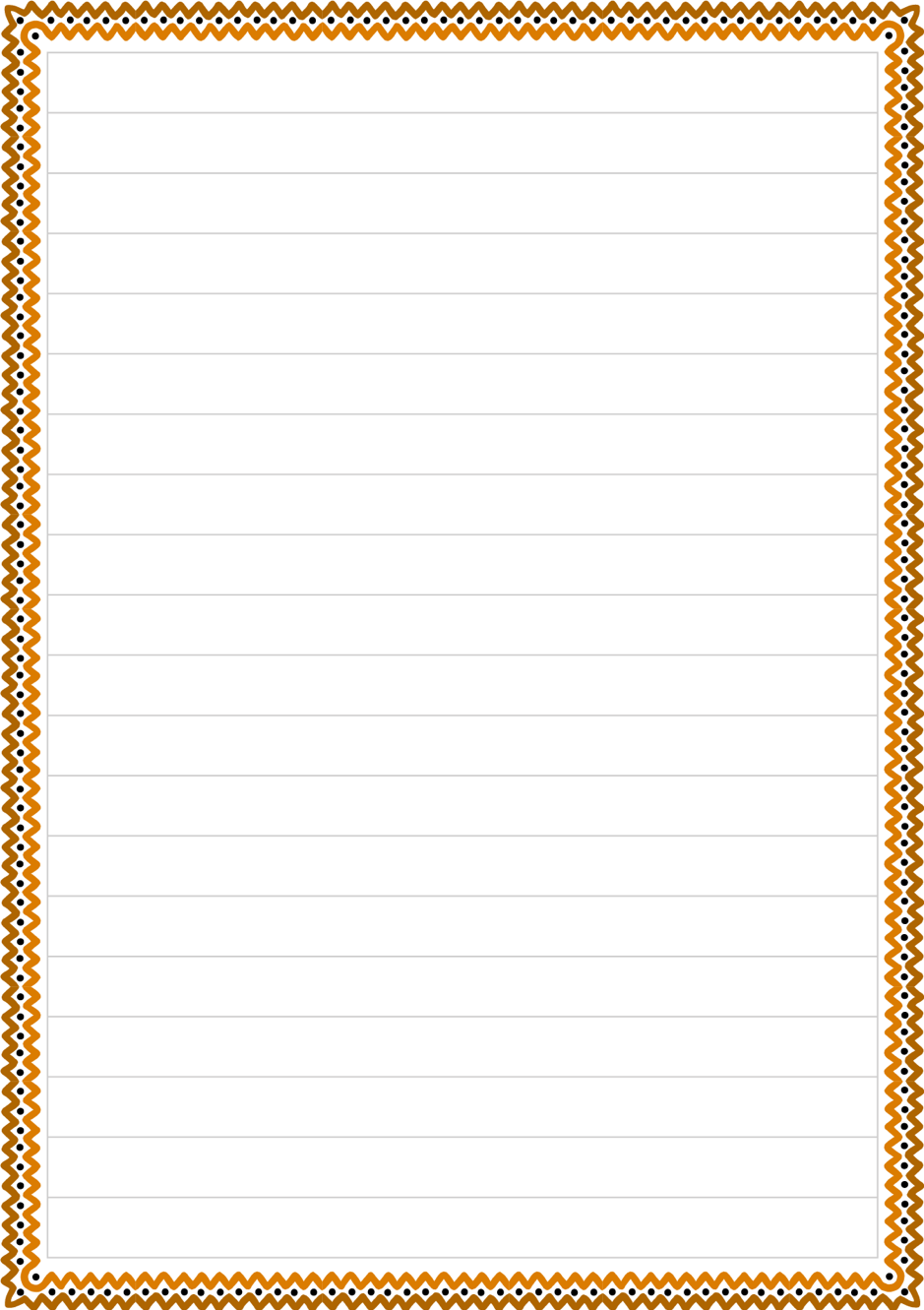 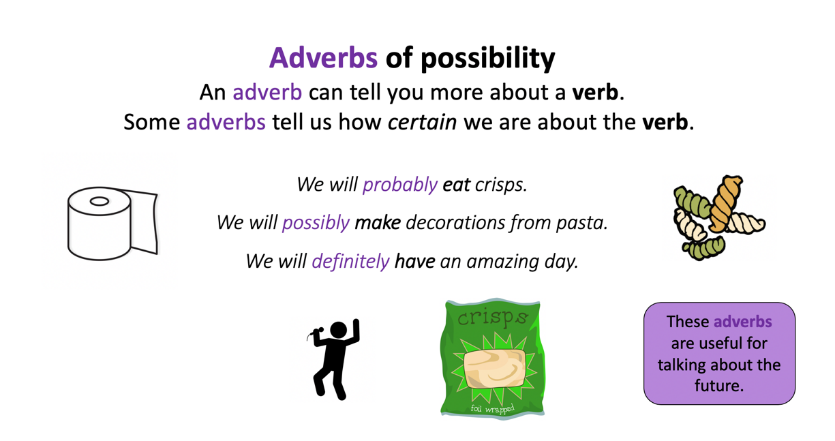 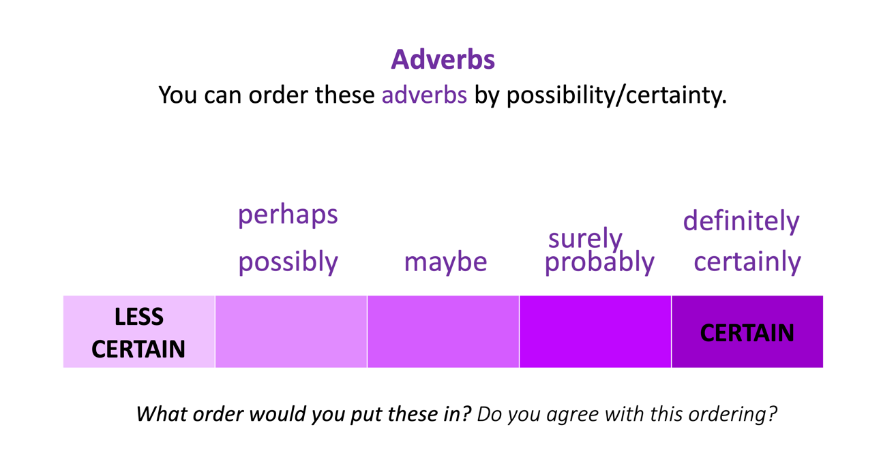 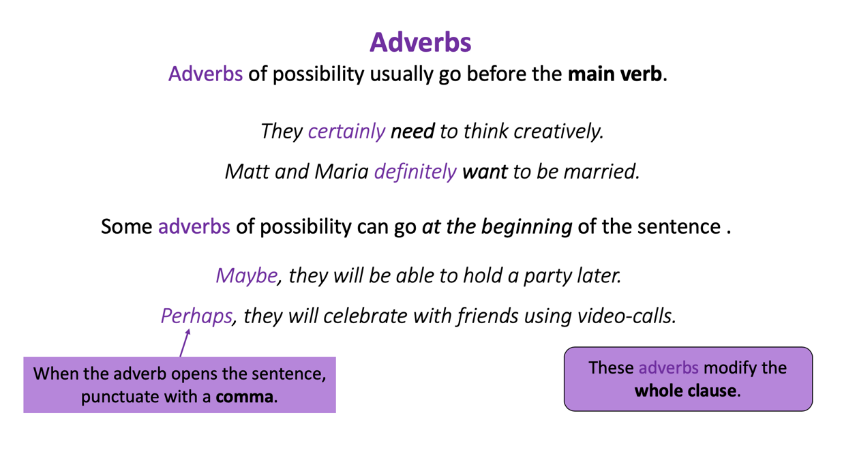 PerhapsPossiblyMaybeSurelyCertainlyDefinitely